PRESSEINFORMATION	Ulm, August 2022Für die rauen Seiten des Gartenalltags gemachtDas neue GARDENA Textilschlauch Liano-SortimentRobust – flexibel – leicht – Liano. Aus einem Modell wird jetzt eine 
ganze Liano-Produktfamilie mit neuen Textilschläuchen für verschiedene Anforderungen – für die Bewässerung in größeren Gärten oder flexibel für die Pflanzen auf Balkon und Terrasse.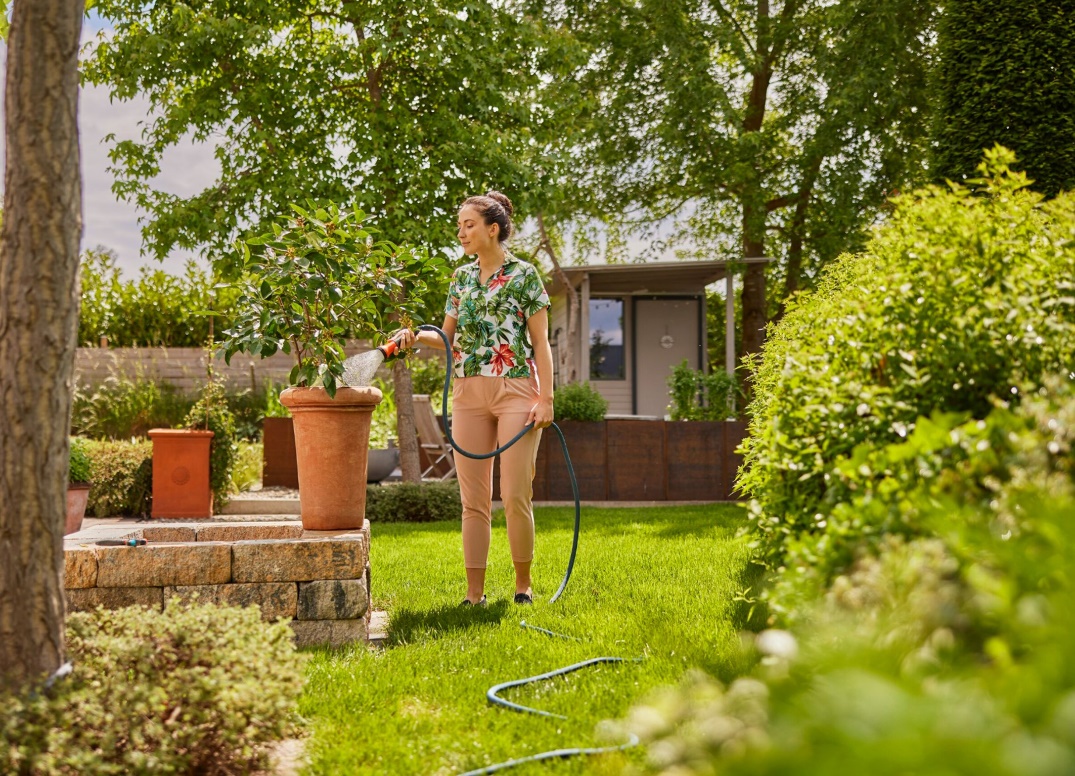 Der neue GARDENA Liano Xtreme 3/4" mit hohem Wasserdurchfluss ist die flexible und robuste Lösung für intensives und langes Bewässern.Die GARDENA Liano Schläuche bestehen aus einem sehr flexiblen Innenschlauch, ummantelt von einem widerstandsfähigen Textil-Außenschlauch, der besonders belastbar und leicht zu manövrieren ist. Dadurch lässt er sich problemlos im Garten oder um Ecken herumziehen und folgt einfach jeder Bewegung des Gärtners. Damit sind Gartenfreunde gut für den Gartenalltag gewappnet. Im neuen Gartenjahr wird das Sortiment erweitert und bietet dann für jede Anforderung den passenden Textilschlauch.Für jede Anforderung eine flexible LösungDer neue Liano Life ist universell einsetzbar für die Gartenbewässerung. Für lange Bewässerungseinsätze in größeren Gärten und schwierigerem Terrain greifen Gartenfreunde zum Liano Xtreme mit ½ Zoll oder ¾ Zoll Durchmesser, wenn schnell größere Mengen Wasser benötigt werden. Auch wenn der strapazierfähige Liano Xtreme mal mit den Stacheln der Rosenbüsche in Kontakt kommt, hinterlässt das keine Spuren.Für alle, die auf Balkon, Terrasse oder Dachterrasse keinen Wasseranschluss haben, ist der Liano Xtreme Indoor die ideale Lösung. Er ist erhältlich als Set mit einem Hahnverbinder für Indoor-Wasserhähne und einem Regulierventil zur stufenlosen Regulierung und Absperrung des Wasserdurchflusses. Das glatte Gewebe des Schlauchs schützt empfindliche Oberflächen und das integrierte Ventil verhindert ein Auslaufen des Wassers. Damit bleibt der Boden immer trocken und das Restwasser im Schlauch kann kontrolliert an eine Pflanze abgegeben werden.Die Schläuche sind robust, strapazierfähig und dabei besonders flexibel. Im Vergleich zu herkömmlichen Gartenschläuchen sind die Liano-Schläuche bis zu 50 Prozent leichter. Durch ihr geringes Gewicht sind sie leicht zu handhaben, besonders einfach aufzubewahren und passen sich einfach immer den gegebenen Platzverhältnissen an. Außerdem sind die wendigen Schläuche mit 22 beziehungsweise 35 bar Berstdruck jedem Wasserdruck gewachsen und daher besonders robust. Die textile Außenschicht ist schmutzabweisend. Die Liano Textilschläuche sind UV- und frostbeständig und daher besonders langlebig.Auf die Textilschläuche Liano Life gibt GARDENA eine Garantie von 15 Jahren, auf die Liano Xtreme sogar 30 Jahre.	■Über GARDENASeit über 50 Jahren bietet GARDENA alles, was leidenschaftliche Gärtner benötigen. Das breit gefächerte Sortiment umfasst innovative Lösungen und Systeme für Bewässerung, Rasenpflege, Baum- und Strauchpflege sowie die Bodenbearbeitung. Heute ist GARDENA ein in Europa führender Anbieter von hochwertigen Gartengeräten und in mehr als 100 Ländern weltweit vertreten. GARDENA ist eine Marke der Husqvarna Group. Weitere Informationen unter gardena.com.NEUHEITEN IM ÜBERBLICKGARDENA Liano™ Life 1/2", 10 mUVP 34,99 €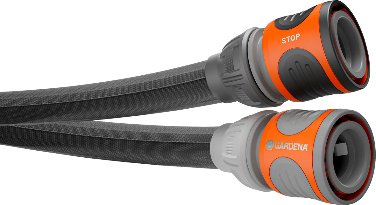 GARDENA Liano™ Life 1/2", 15 m SetUVP 44,99 €GARDENA Liano™ Life 1/2", 20 m SetUVP 54,99 €GARDENA Liano™ Life 1/2", 25 m SetUVP 59,99 €GARDENA Liano™ Life 1/2", 30 m SetUVP 69,99 €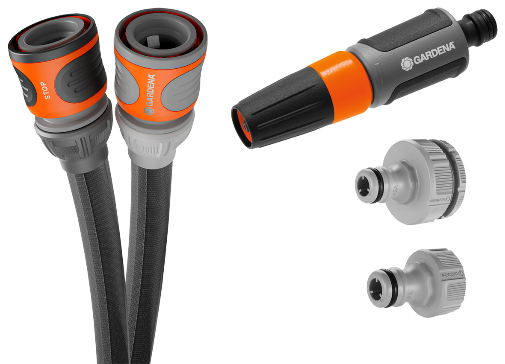 GARDENA Liano™ Xtreme 1/2", 10 m SetUVP 49,99 €GARDENA Liano™ Xtreme 1/2", 15 m SetUVP 54,99 €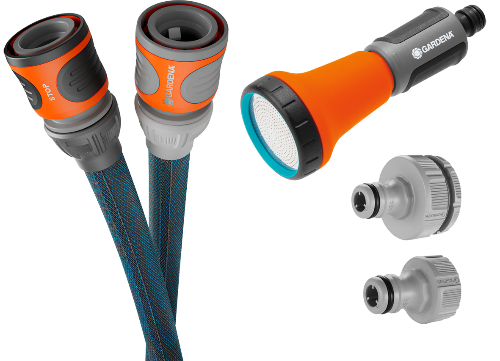 GARDENA Liano™ Xtreme 1/2",15 m Set + TascheUVP 69,99 €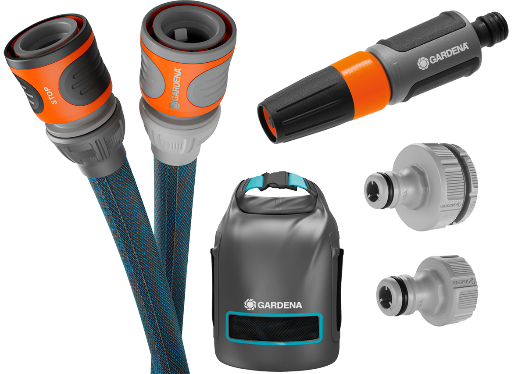 GARDENA Liano™ Xtreme 1/2",20 m SetUVP 64,99 €GARDENA Liano™ Xtreme 1/2", 25 m SetUVP 69,99 €GARDENA Liano™ Xtreme 1/2", 30 m SetUVP 84,99 €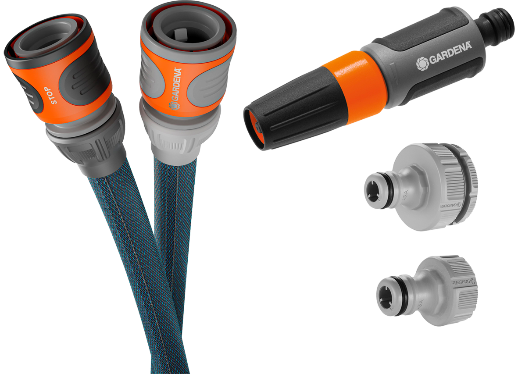 GARDENA Liano™ Xtreme 3/4",20 m SetUVP 84,99 €GARDENA Liano™ Xtreme 3/4",25 m SetUVP 99,99 €GARDENA Liano™ Xtreme 3/4",30 m SetUVP 114,99 €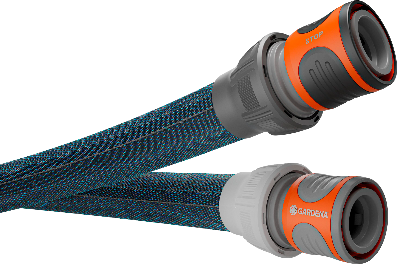 GARDENA Liano™ Xtreme 1/2",10 m Set + Indoor-AdapterUVP 59,99 €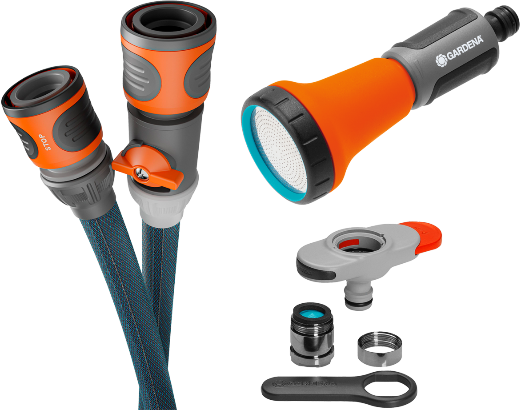 GARDENA Liano™ Reparator 1/2"UVP  9,99 €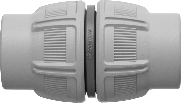 GARDENA Liano™ Reparator 3/4"UVP 14,99 €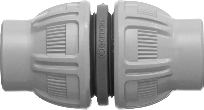 zur flexiblen Bewässerung von Terrasse, Balkon und GartenAllrounder für kurze/mittlere Bewässerungsvorgängebesonders flexibel – macht jede Bewegung mitbis zu 50 % leichter als herkömmliche Schläucheeinfache Aufbewahrung zum Beispiel auf dem Schlauchhalter TapFix, auf Schlauchwagen und -trommeln oder kompakt im Regaldruckbeständig bis 22 barUV- und frostbeständigLänge: 10 m13 mm (1/2")mit Original GARDENA Systemteilen15 Jahre Garantiemade in EuropeLängen: 15 m, 20 m, 25 m und 30 m13 mm (1/2")Set komplett mit Original GARDENA Systemteilen, Spritze und Hahnverbindern15 Jahre Garantiemade in Europezur flexiblen Bewässerung von Terrasse und Gartenideal für lange, herausfordernde BewässerungsvorgängeSchlauch mit äußerst strapazierfähigem Textilgewebebesonders flexibel – macht jede Bewegung mitbis zu 50 % leichter als herkömmliche Schläucheeinfache Aufbewahrung zum Beispiel auf dem Schlauchhalter TapFix, auf Schlauchwagen und -trommeln oder kompakt im Regaldruckbeständig bis 35 barUV- und frostbeständigLängen: 10 m und 15 m13 mm (1/2")Set komplett mit Original GARDENA Systemteilen, Brause und Hahnverbindern30 Jahre Garantiemade in EuropeLänge: 15 m13 mm (1/2")Set komplett mit Original GARDENA Systemteilen, Spritze, Hahnverbindern und Liano Aufbewahrungstasche30 Jahre Garantiemade in EuropeLängen: 20 m, 25 m und 30 m13 mm (1/2")Set komplett mit Original GARDENA Systemteilen, Spritze und Hahnverbindern30 Jahre Garantiemade in Europezur flexiblen Bewässerung von mittleren bis größeren Gärtenideal, um schnell viel Wasser zu transportierenSchlauch mit äußerst strapazierfähigem Textilgewebebesonders flexibel – macht jede Bewegung mitbis zu 50 % leichter als herkömmliche Schläucheeinfache Aufbewahrung zum Beispiel auf dem Schlauchhalter TapFix, auf Schlauchwagen und -trommeln oder kompakt im Regaldruckbeständig bis 35 barUV- und frostbeständigLängen: 20 m, 25 m, 30 m19 mm (3/4")mit Original GARDENA Systemteilen30 Jahre Garantiemade in Europezur einfachen und sicheren Bewässerung von Terrasse, Dachterrasse und BalkonSet zum Anschluss an einen Indoor-WasserhahnSchlauch mit strapazierfähigem Textilgewebe -glattes Gewebe schont empfindliche Oberflächenintegriertes Ventil verhindert ein Auslaufen des Wassersbesonders flexibel – macht jede Bewegung mitbis zu 50 % leichter als herkömmliche Schläuchekompakte, einfache Aufbewahrungdruckbeständig bis 35 barUV- und frostbeständigLänge: 10 m13 mm (1/2")mit Original GARDENA Systemteilen inklusive Brause und Hahnverbinder für Indoor-Wasserhähne30 Jahre Garantiemade in Europefür die schnelle Schlauchreparatur ohne Werkzeug13 mm (1/2")made in Europefür die schnelle Schlauchreparatur ohne Werkzeug19 mm (3/4")made in Europe